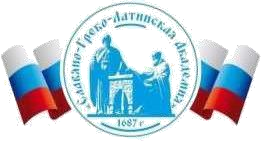 Автономная Некоммерческая Организация Высшего Образования«Славяно-Греко-Латинская Академия»Методические указанияпо выполнению практических работпо дисциплине Б1.О.39 Принятие управленческих финансовых решенийдля студентов Москва, 2022Разработчик: Харченко Н.П., доцент кафедры менеджментаПроведена экспертиза РПУД.  Члены экспертной группы:Председатель:Панкратова О. В. - председатель УМК.Члены комиссии:Пучкова Е. Е. - член УМК, замдиректора по учебной работе;Воронцова Г.В. - член УМК, доцент кафедры менеджмента.Представитель организации-работодателя:Ларский Е.В. - главный менеджер по работе с ВУЗами и молодыми специалистами АО «КОНЦЕРН ЭНЕРГОМЕРА»Экспертное заключение: Экспертное заключение: фонд оценочных средств по дисциплине Б1.О.39 Принятие управленческих финансовых решенийрекомендуется для оценки результатов обучения и уровня сформированности компетенций у обучающихся образовательной программы высшего образования по направлению подготовки 38.03.04 Государственное и муниципальное управление и  соответствует требованиям законодательства в области образования.Протокол заседания Учебно-методической комиссии от «22» апреля 2022 г. протокол № 5 СодержаниеОбщая характеристика самостоятельной работы студента	6 План-график выполнения самостоятельной работы	6 Контрольные точки и виды отчетности по ним	6 6.	Список рекомендуемой литературы	9 2 ВведениеЦель освоения дисциплины заключается в формировании набора общепрофессиональных 	компетенций 	будущего 	государственного служащего государственного и муниципального управления. Задачами изучения дисциплины «Принятие управленческих финансовых решений» являются:подготовка будущих государственных и муниципальных служащих, умеющих разрабатывать и реализовывать решения в финансовой сфере на уровне муниципального образования и на государственном уровне в рамках системы менеджмента;изучение приемов и методов обеспечения качества принимаемого финансового решения;получение практических навыков в применении методических вопросов разработки финансового решения при помощи анализа конкретных ситуаций и решения практических задач.изучение технологии разработки, принятия и реализации качественного управленческого финансового решения;изучение факторов, влияющих на эффективность и результативность управленческих финансовых решений по достижению финансовой устойчивости бюджета субъекта РФ и муниципального образования.Учебная 	дисциплина 	«Принятие 	управленческих 	финансовых решений» 	в 	образовательном 	модуле 	включена 	в модуль 	Б1.О.39. Дисциплина изучается в 8 семестре.Успешное изучение дисциплины «Принятие управленческих финансовых решений» обеспечивают следующие дисциплины: Основы финансовой грамотности и экономической культуры; Теория управления;  Управление экономикой государственного предприятия. Компетенции, сформированные в ходе изучения дисциплины «Принятие управленческих финансовых решений» могут быть востребованы в процессе изучения дисциплины «Основы стратегического управления регионом».Компетенции обучающегося, формируемые в результате освоения дисциплины:Индекс Формулировка: ОПК-2 	Способен разрабатывать и реализовывать управленческие решения, меры регулирующего воздействия, в том числе контрольнонадзорные функции, государственные и муниципальные программы на основе анализа социально-экономических процессов В результате освоения дисциплины обучающийся должен:Знать: теоретические основы разработки, принятия и реализации управленческих финансовых решений, мер регулирующего воздействия в сфере государственного и муниципального управления;	Уметь: 	анализировать 	финансовые 	проблемы 	социально-экономических процессов, разрабатывать и реализовывать управленческие решения, государственные и муниципальные программы; Владеть: навыками реализации мер регулирующего воздействия, в том числе контрольно-надзорных функций. В настоящее время наряду с исполнительностью от специалиста требуется самостоятельность выбора варианта решения, необходимость нести ответственность, что невозможно без компетентности и профессионализма.Этих же качеств требует умение последовательно проводить принятые решения в жизнь. Требуется свободно ориентироваться в законодательных и нормативных документах по финансовым, бюджетным, налоговым вопросам, представлять пути реализации решения, его ближайшие и отделенные перспективы.Исследование механизма принятия финансовых решений на уровне государства и муниципального образования выделено в специальную дисциплину, которая составляет основу финансовой подготовки будущих специалистов Государственного и муниципального управления. Целью выполнения самостоятельной работы – пополнение и закрепление теоретических знаний, полученных в области управленческих финансовых решений. Методические указания составлены исходя из типовых требований и задач дальнейшего повышения качества подготовки студентов высших учебных заведений.	1.	Общая характеристика  самостоятельной работы студентаЦель самостоятельной работы студентов при изучении дисциплины: формирование и закрепление знаний в области антикризисного управления, обуславливающих формирование у студентов компетенций, предусмотренных программой дисциплины. Самостоятельная работа студентов по дисциплине включает самостоятельное изучение литературы, подготовку к практическим занятиям, подготовку к экзамену. Целью самостоятельного изучения вопросов тем лекций является их углубленное изучение, закрепление и систематизация знаний по выделенным темам. Целью выполнения практических работ является овладение знаниями и формирование умений в области управленческих решений. 2. План-график выполнения СРС по дисциплинеНаписание контрольной работы выполняется в соответствии с учебным графиком. 3. Контрольные точки и виды отчетности по нимКонтроль качества и сроков  изучение тем лекций выполняется в соответствии с учебным графиком. Оформляется в виде конспектирования текста. Контроль качества и сроков выполнения практических заданий осуществляется в соответствии с учебным графиком. Оформляется в соответствии с заданием.4. Методические указания по составлению глоссария по текстуГлоссарий - это словарь определенных понятий или терминов, объединенных общей специфической тематикой.Вам понадобятся:1.Учебная литература;Тетрадь;Карандаш и линейка;Выделители текста.Этапы работы над глоссарием:Для начала внимательно прочитайте и ознакомьтесь со своей работой. Наверняка, вы встретите в ней много различных терминов, которые имеются по данной теме.После того, как вы определили наиболее часто встречающиеся термины, вы должны составить из них список. Слова в этом списке должны быть расположены в строго алфавитном порядке, так как глоссарий представляет собой не что иное, как словарь специализированных терминов. После этого начинается работа по составлению статей глоссария. Статья глоссария – это определение термина. Она состоит из двух частей: 1 точная формулировка термина в именительном падеже; 2 содержательная часть, объемно раскрывающая смысл данного термина. При составлении глоссария важно придерживаться следующих правил: - стремитесь к максимальной точности и достоверности информации; -старайтесь указывать корректные научные термины и избегать всякого рода жаргонизмов. В случае употребления такового, давайте ему краткое и понятное пояснение; излагая несколько точек зрения в статье по поводу спорного вопроса, не принимайте ни одну из указанных позиций. Глоссария - это всего лишь констатация имеющихся фактов;  также не забывайте приводить в пример контекст, в котором может употреблять данный термин; при желании в глоссарий можно включить не только отельные слова и термины, но и целые фразы. 5. Методические рекомендации по подготовке к экзамену          Подготовка к экзамену – это завершающий, наиболее активный этап самостоятельной работы студента над учебным курсом. Студенту необходимо внимательно разобраться в записях лекций и в материалах практических занятий, систематизировать и упорядочить накопленные знания. Каждая тема имеет свои узловые, основные, концептуально обобщающие вопросы, вокруг которых собирается все остальное. Студент, способный на них ответить, может считать себя подготовленным, к экзамену. Экзамен проводится по билетам, в каждом из них поставлены три вопроса (2 базового и 1 повышенного уровня) и задача. Экзамен проводится в устной форме, в которой экзаменуемый может выражать и свою точку зрения с соответствующей аргументацией.  Готовясь к экзамену, студент ликвидирует имеющиеся пробелы в знаниях, углубляет, систематизирует и упорядочивает свои знания. На экзамене студент демонстрирует то, что он приобрел в процессе обучения по конкретной учебной дисциплине. За 3-4 дня нужно систематизировать уже имеющиеся знания. На консультации перед экзаменом студентов познакомят с основными требованиями, ответят на возникшие у них вопросы. Поэтому посещение консультаций обязательно. Вначале следует просмотреть весь материал по сдаваемой дисциплине, отметить для себя трудные вопросы. Обязательно в них разобраться. В заключение еще раз целесообразно повторить основные положения, используя при этом листы опорных сигналов. Лучше сразу сориентироваться во всем материале и обязательно расположить весь материал согласно экзаменационным вопросам. Сама подготовка связана не только с «запоминанием». Подготовка также предполагает и переосмысление материала, и даже рассмотрение альтернативных идей. Вопросы к экзамену по дисциплине «Принятие управленческих финансовых решений» Базовый уровень Финансовый менеджмент в государственном и муниципальном управлении Основные задачи и виды деятельности лица, принимающего финансовые решения.  Роль финансов в управлении государством.  Роль финансов в управлении регионом.  Роль финансов в управлении муниципальным образованием 6 .Финансовые решения в  финансовом планировании. Сущность программно-целевого планирования. Финансовые решения в бюджетном прогнозировании Основные этапы разработки финансовых решений и их содержание.  Принципы принятия финансовых решений. Процедуры и операции при разработке финансовых решений. Финансовое планирование в муниципальном образовании. Финансовые решения по управлению доходами бюджетов.  14  Финансовые решения по управлению расходами бюджетов Требования к качеству и эффективности финансовых решений Выработка финансово-бюджетной политики государства Выбор варианта желаемого развития региона Экономические 	методы 	управления 	государственной собственностью Классификация методов принятия финансовых решений в сфере финансов Понятие о методах моделирования для решения проблем Информационное обеспечение финансовых решений Характеристика методов принятия решений Принятие решений в области финансовой помощи бюджетам субъектов РФ и муниципальным бюджетам Принятие финансовых решений по бюджетированию Роль экономических законов и законов организации в повышении качества и эффективности решений Финансовые 	решения 	по 	выравниванию 	бюджетной обеспеченности Задачи и методы проведения бюджетного анализа 8. Разновидности моделей и их использование при разработке решений Projectexpert: обоснование принятия решений Технология разработки финансовых решений в государственном и муниципальном управлении. Подходы, 	повышающие 	эффективность 	программного бюджетирования Оценка эффективности финансовых решений по управлению муниципальной собственностью. Повышенный уровень Финансовые решения в муниципальном кредите: механизмы реализации. Инвестиционный потенциал муниципального образования. Инвестиционная политика органов управления муниципальным образованием Финансовые решения в бюджетном процессе местных бюджетов.  Финансовые решения по мобилизации налоговых и неналоговых поступлений и увеличению доходов бюджетов.  Финансовые решения в муниципальном кредите: необходимость привлечения средств. Пирамида потребностей и расходы местных бюджетов Основные направления государственной налоговой политики. 9.Повышение эффективности программного бюджетирования с учетом лучших зарубежных практик.  10.Управляющие компании в системе управления муниципальной собственностью.  Основные направления совершенствования налоговой политики и бюджетных расходов. Оценка 	эффективности 	государственных 	и 	муниципальных программ развития Процесс оптимизации бюджетных инвестиций Рекомендуемые источники информации для выполнения различных видов самостоятельной работы Рекомендуемая литература Основная литература: Богоудинова, М. А.<BR>&nbsp;&nbsp;&nbsp; Финансовый анализ : содержание, методы, влияние на принятие управленческих решений на предприятии / М.А. Богоудинова. - Москва : Лаборатория книги, 2012. - 108 с. - http://biblioclub.ru/. - ISBN 978-5-504-00200-2, экземпляров неограничено. Ганичева, А. В.<BR>&nbsp;&nbsp;&nbsp; Методы принятия управленческих решений Электронный ресурс / Ганичева А. В. - Тверь : Тверская ГСХА, 2020. - 88 с. - Утверждено Методическим советом ФГБОУ ВО Тверская ГСХА в качестве учебного пособия для бакалавров экономического факультета направлений подготовки 38.03.02 «Менеджмент», экземпляров неограничено Пантелеева, М. С.<BR>&nbsp;&nbsp;&nbsp; Методы принятия управленческих решений Электронный ресурс / Пантелеева М. С. : учебнометодическое пособие. - Москва : МИСИ – МГСУ, 2020. - 35 с. - ISBN 978-57264-2076-9, экземпляров неограничено Дополнительная литература: Методы принятия управленческих решений Электронный ресурс / Чепурова И. Ф., Гладышева А. В., Зобова Е. В., Куцерубов А. Е., Махонина И. Н., Степанычева Е. В., Яковлева Л. А. : учебно-методическое пособие. - Тамбов: ТГУ им. Г.Р.Державина, 2019. - 152 с. - ISBN 978-5-00078-317-7, экземпляров неограниченно Пятецкий, В.Е.<BR>&nbsp;&nbsp;&nbsp; Методы принятия оптимальных управленческих решений Электронный ресурс : учебное пособие / И.З. Литвин / В.С. Литвяк / В.Е. Пятецкий. - Методы принятия оптимальных управленческих решений,2019-09-01. - Москва : Издательский Дом МИСиС, 2014. - 133 c. - Книга находится в базовой версии ЭБС IPRbooks. - ISBN 978-5-87623-849-8, экземпляров неограничено Интернет-ресурсы: http://biblioclub.ru (Сайт ЭБС «Университетская библиотека онлайн» ) http://econline.h1.ru – каталог ссылок на лучшие экономические и финансовые ресурсы сети Интернет http://ecsocman.hse.ru/ (Сайт федерального портала «Экономика. Социология. Ме-неджмент»).   http://fcior.edu.ru/ (Сайт федерального центра информационнообразовательных ресурсов).  http://www.consultant.ru/online/ Законы РФ и другие нормативные документы в полной онлайн-версии системы Консультант  Плюс. https://www.expert-systems.com/financial/ (Сайт программы Project Expert Standard -позволяет моделировать деятельность различных отраслей и масштабов) МИНИСТЕРСТВО НАУКИ  И ВЫСШЕГО ОБРАЗОВАНИЯ  РОССИЙСКОЙ ФЕДЕРАЦИИ ФЕДЕРАЛЬНОЕ ГОСУДАРСТВЕННОЕ АВТОНОМНОЕ ОБРАЗОВАТЕЛЬНОЕ УЧРЕЖДЕНИЕ ОБРАЗОВАНИЯ «СЕВЕРО-КАВКАЗСКИЙ ФЕДЕРАЛЬНЫЙ УНИВЕРСИТЕТ» 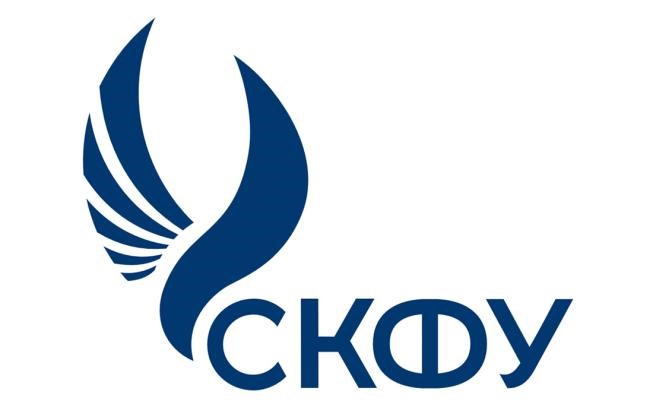 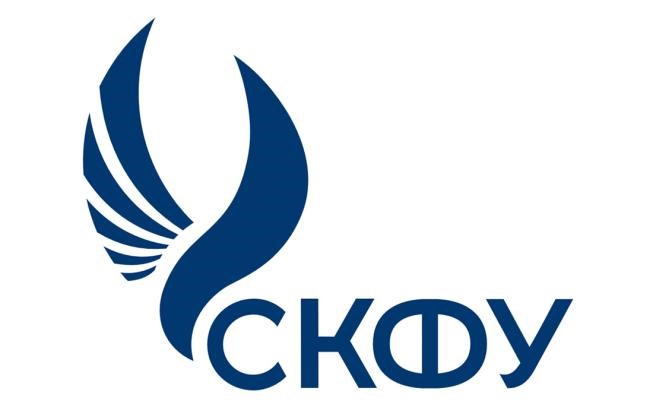 МЕТОДИЧЕСКИЕ УКАЗАНИЯ по организации и проведению самостоятельной работы по дисциплине «Принятие управленческих финансовых решений» для студентов направления подготовки 38.03.04 – Государственное и муниципальное управление (направленность (профиль) «Государственная и муниципальная служба»)  Ставрополь,  2021 Содержание Введение 	3 Цель, задачи и реализуемые компетенции 	4 Формулировка задания и ее объем 	5 Общие требования к написанию и оформлению работы 	5 Рекомендации по выполнению задания 	6 План-график выполнения задания 	9 Критерии оценивания работы 	9 Порядок защиты работы 	10 Рекомендуемая литература 	11 2 Введение Цель освоения дисциплины заключается в формировании набора общепрофессиональных 	компетенций 	будущего 	государственного служащего государственного и муниципального управления.  Задачами изучения дисциплины «Принятие управленческих финансовых решений» являются: подготовка будущих государственных и муниципальных служащих, умеющих разрабатывать и реализовывать решения в финансовой сфере на уровне муниципального образования и на государственном уровне в рамках системы менеджмента; изучение приемов и методов обеспечения качества принимаемого финансового решения; получение практических навыков в применении методических вопросов разработки финансового решения при помощи анализа конкретных ситуаций и решения практических задач. изучение технологии разработки, принятия и реализации качественного управленческого финансового решения; изучение факторов, влияющих на эффективность и результативность управленческих финансовых решений по достижению финансовой устойчивости бюджета субъекта РФ и муниципального образования.    Учебная 	дисциплина 	«Принятие 	управленческих 	финансовых решений» 	в 	образовательном 	модуле 	включена 	в модуль 	Б1.О.39. Дисциплина изучается в 8 семестре. Успешное 	изучение 	дисциплины 	«Принятие 	управленческих финансовых решений» обеспечивают следующие дисциплины:  Основы финансовой грамотности и экономической культуры; Теория управления;  Управление экономикой государственного предприятия. Компетенции, сформированные в ходе изучения дисциплины «Принятие управленческих финансовых решений» могут быть востребованы в процессе изучения дисциплины «Основы стратегического управления регионом». Компетенции обучающегося, формируемые в результате освоения дисциплины: Индекс Формулировка:  ОПК-2 	Способен разрабатывать и реализовывать управленческие решения, меры регулирующего воздействия, в том числе контрольнонадзорные функции, государственные и муниципальные программы на основе анализа социально-экономических процессов В результате освоения дисциплины обучающийся должен: Знать: теоретические основы разработки, принятия и реализации управленческих финансовых решений, мер регулирующего воздействия в сфере государственного и муниципального управления; 	Уметь: 	анализировать 	финансовые 	проблемы 	социально-экономических процессов, разрабатывать и реализовывать управленческие решения, государственные и муниципальные программы;  Владеть: навыками реализации мер регулирующего воздействия, в том числе контрольно-надзорных функций. В настоящее время наряду с исполнительностью от специалиста требуется самостоятельность выбора варианта решения, необходимость нести ответственность, что невозможно без компетентности и профессионализма. Этих же качеств требует умение последовательно проводить принятые решения в жизнь. Требуется свободно ориентироваться в законодательных и нормативных документах по финансовым, бюджетным, налоговым вопросам, представлять пути реализации решения, его ближайшие и отделенные перспективы. Исследование механизма принятия финансовых решений на уровне государства и муниципального образования выделено в специальную дисциплину, которая составляет основу финансовой подготовки будущих специалистов Государственного и муниципального управления.  Целью выполнения самостоятельной работы – пополнение и закрепление теоретических знаний, полученных в области управленческих финансовых решений.  Методические указания составлены исходя из типовых требований и задач дальнейшего повышения качества подготовки студентов высших учебных заведений. Цели и задачи контрольной работы Контрольная работа является самостоятельной работой студента, выполняется в 8 семестре. Тема контрольной работы выбирается студентом из ниже рекомендуемых в соответствии с его научными интересами. Целевое назначение контрольной работы состоит в развитии у студентов навыков теоретических исследований, обобщения и оценки полученных результатов. При выполнении контрольной работы студент руководствуется следующими задачами: использует теоретические и практические исследования в области антикризисного управления; овладевает навыками углубленной проработки поставленной проблемы, использования методов управления в области антикризисного управления, оценки альтернативных решений, формулирования выводов и предложений по решению управленческих проблем. Формулировка задания и его объем Выполнение контрольной работы представляет собой творческий процесс, в котором можно выделить несколько общих основных этапов: выбор темы; составление и согласование плана; проведение теоретических исследований; анализ исследуемой проблемы в конкретном регионе или стране; 5) обоснование выводов и предложений; 6) написание и оформление работы. 	  Объем контрольной работы должен составлять 15-20 страниц машинописного текста.  Темы контрольных работ Принятие финансовых решений в сфере государственной поддержки экономики (на примере федерального, регионального, муниципального бюджета). Принятие финансовых решений в организации деятельности внебюджетных фондов (на примере федерального, регионального, муниципального бюджета)  Полномочия органов власти в сфере принятия финансовых решений (на примере федерального, регионального, муниципального бюджета). Финансовые решения, применяемые для планирования  и прогнозирования  бюджета. Финансовое обеспечение расходов на образование и культуру (на примере федерального, регионального, муниципального бюджета). Принятие финансовых решений в формировании налоговых доходов бюджета (на примере федерального, регионального, муниципального бюджета). Финансирование социального обеспечения и социальной помощи (на примере федерального, регионального, муниципального бюджета). Принятие финансовых решений для обеспечения здравоохранения (на примере федерального, регионального, муниципального бюджета) Финансирование инвестиционной деятельности из средств бюджета (на примере федерального, регионального, муниципального бюджета). Принятие финансовых решений в организации деятельности целевых бюджетных фондов (на примере федерального, регионального, муниципального бюджета). Сущность программно-целевого планирования Принятие финансовых решений в организации бюджетного контроля (на примере федерального, регионального, муниципального бюджета) Принятие финансовых решений в управлении государственным долгом (на примере федерального, регионального, муниципального бюджета). Финансовые решения, принимаемые для регулирования дефицита бюджета (на примере федерального, регионального, муниципального бюджета Принятие финансовых решений для обеспечения здравоохранения (на примере федерального, регионального, муниципального бюджета). Принятие финансовых решений в формировании неналоговых доходов 	бюджета 	(на 	примере 	федерального, 	регионального, муниципального бюджета). Финансовое обеспечение расходов на образование и культуру (на примере федерального, регионального, муниципального бюджета). Финансовые решения в обеспечении государственных нужд (на примере федерального, регионального, муниципального бюджета). Требования к качеству и эффективности финансовых решений. Общие требования к написанию и оформлению контрольной работы Основное содержание контрольной работы Содержание контрольной работы должно отвечать выбранной теме, раскрывать ее полно и последовательно. Между разделами должна существовать логическая связь, и вместе с тем каждый раздел предполагает свое начало и завершение, т.е. в нем должны содержаться предпосылки и выводы. Общая структура контрольной работы слагается из следующих составных частей: введение; основная часть; заключение. Основная часть должна включать не менее трех вопросов темы. В контрольную работу могут быть включены таблицы и графический материал.  Во введении обосновывается выбор темы, ее актуальность и значимость. Определяются объект и предмет исследования, формулируются цели и задачи контрольной работы.  В основной части осуществляется исследование выбранной темы. Формулируется проблема, анализируется степень ее теоретической разработанности, изучаются различные точки зрения на рассматриваемую проблему, обосновывается собственная точка зрения автора, определяются пути решения проблемы, оценивается их эффективность. Круг исследуемых в работе вопросов обуславливается целью и характером изучаемой проблемы. Они рассматриваются в логической последовательности и в неразрывной связи друг с другом. Предложения автора могут носить как теоретико-методологическую, так и практическую направленность, что предопределяется целью исследования и наличием тех материалов, которыми он располагает. Рекомендуется увязывать рассмотрение основных теоретических положений с конкретными примерами из хозяйственной практики, ситуациями из периодической печати. В заключении обобщаются результаты исследования, формулируются основные выводы, отражающие сущность проведенной работы. В списке литературы указываются использованные при написании контрольной работы источники (не менее 10), на которые имеются ссылки в тексте. Оформление контрольной работы Контрольная работа выполняется на бумаге стандартного формата А4 (210х297мм). Контрольная работа должна быть печатной через 1,5 интервала, шрифт - 14 пунктов, переплет - 0 см, ориентация книжная, шрифт - Times New Roman, красная строка - 1,25 см, поля: слева – 3 см, сверху, снизу - 2 см и справа - 1,5 см. Все страницы должны быть пронумерованы (титульный лист считается, но ставить номера страниц начинают с введения). Объем контрольной работы должен быть не менее 15 и не более 25 листов. Оригинальность текста должна составлять не менее 40%. Номера страниц и приложений ставят внизу посредине листа, нумерация должна быть сквозная. Номера разделов основной части обозначают арабскими цифрами без точки и записывают с абзацного отступа.  Перед содержащимися в пункте перечислениями следует ставить дефис. Заголовки начинают с прописной буквы и не подчеркивают. Переносы слов в заголовках не допускаются. Если заголовок состоит из двух предложений, их разделяют точкой.  Слово «СОДЕРЖАНИЕ» записывают в виде заголовка (симметрично тексту) с прописной буквы. В содержание включают все параграфы контрольной работы, как они идут в тексте. Ссылка в тексте на источник выглядит следующим образом: [18, с. 175]. Первая цифра указывает на порядковый номер источника, вторая означает номер страницы. Текст должен быть кратким и не допускать различных толкований. Термины, обозначения и определения должны соответствовать установленным стандартам, как и символы, употребляемые в формулах. Формулы подлежат сквозной нумерации арабскими цифрами, которые записывают в одной строке с формулой в круглых скобках справа. Ссылки в тексте на порядковые номера формул тоже заключают в скобки, например: «в формуле (1)». Допускается нумерация формул в пределах одного раздела. Иллюстрации обозначаются словом «Рисунок» и нумеруются последовательно арабскими цифрами сквозной нумерацией. Допускается нумеровать иллюстрации в пределах раздела. При ссылках на иллюстрации следует писать: «рис. 1...». Слово «Рисунок» и подрисуночную подпись помещают после пояснительных данных: «Рисунок 1- Этапы коммуникационного процесса». Точка в конце подписи под рисунком не ставится. Цифровой материал оформляется в виде таблиц в соответствии с рисунком 1. Название следует помещать над таблицей. При переносе части таблицы на другие страницы вместо названия пишут: «Продолжение таблицы 1.2…» или «Окончание таблицы 1…». Таблица 1 – Характеристика функций управления Рисунок 1 – Пример оформления таблиц Если в конце страницы таблица прерывается и ее продолжение будет на следующей странице, в первой части нижнюю горизонтальную линию, ограничивающую таблицу, не проводят. На все таблицы должны быть сделаны ссылки в тексте работы, при ссылке следует писать: «таблица1…».  Приложения оформляют как продолжение работы на последующих страницах или в виде отдельного документа, располагая в порядке появления ссылок на них в тексте. Каждое приложение должно начинаться с нового листа (страницы) с указанием наверху посередине страницы слова «ПРИЛОЖЕНИЕ» и его обозначения и иметь в обоснованных случаях содержательный заголовок. Приложения обозначаются заглавными буквами русского алфавита, начиная с А, за исключением Ё, 3, И, О, Ч, Ъ, Ь, Ы. Если в работе есть приложения, то на них делается ссылка в основном тексте, а в содержание включают все приложения с обозначением и заголовком. Контрольная работа должна показать умение студента работать с литературой, делать самостоятельные выводы, анализировать и обобщать различного рода материал. В процессе работы студент должен опираться на методологию системного и комплексного подхода, широко использовать арсенал современных методов анализа проблем управления. Титульный лист контрольной работы оформляется в соответствии с Приложением А.  Рекомендации по выполнению задания При выполнении заданий контрольной работы студент должен обратить внимание на следующие аспекты: обоснование выбора темы работы и четкое формулирование ее целей и задач; степень соответствия объема и содержания темы контрольной работы его целям и задачам; понимание современного состояния рассматриваемых в работе проблем, глубину их проработки; самостоятельность мышления и творческий подход к проблеме;  логику и четкость изложения; обоснованность основных положений, выводов, предложений; знание литературы по рассматриваемой теме; правильность ответов на вопросы в ходе защиты контрольной работы;  - умение отстоять свою точку зрения. План-график выполнения задания Критерии оценивания работы Оценка «отлично» выставляется студенту, если компетенция ОПК-2 освоена на повышенном уровне (обнаружившим всесторонние, системные и глубокие знания учебно-программного материала, правильно отражаются теоретические исследования, студент знаком с основной и дополнительной литературой). Тема контрольной работы раскрыта полностью, динамика анализируемых показателей составляет период 3 - 5 лет, представлен достаточный табличный и графический материал, проанализировано не менее 10-15 информационных источников.  Оценка «хорошо» выставляется студенту, если компетенция ОПК-2 освоена на базовом уровне, обнаружены полные знания, рассматриваемой темы контрольной работы. Представлен достаточный табличный и графический материал, проанализировано около 10 информационных источников. Оценка «удовлетворительно» выставляется студенту, если компетенция ОПК-2 освоена на базовом уровне, при выполнении контрольной работы выбранная тема раскрыта не полностью, допускаются ошибки в исследовании вопроса, проанализировано около 5 информационных источников, имеются недостатки в предоставлении табличного и графического материала. Оценка «неудовлетворительно» выставляется студенту, если компетенция ОПК-2  не освоена (не предоставил контрольную работу, или если контрольная работа не отвечает требованиям, обнаружил пробелы в знаниях основного учебно-программного материала, допустил принципиальные ошибки при написании и защите контрольной работы).  Контрольные работы, имеющие творческий характер, отличающиеся особой глубиной исследования и качеством оформления, могут быть: выдвинуты на кафедральный конкурс студенческих работ, проводимый ежегодно; рекомендованы к дальнейшей разработке темы при написании научноисследовательской работы по кафедре государственного и муниципального управления. Для подготовки к данному оценочному мероприятию необходимо изучить лекционный материал, материалы практических занятий, вопросы, выносимые на самостоятельное изучение, а также подготовить курсовой проект по теме, согласованной с преподавателем.  При проверке задания оценивается уровень, к которому относится тема контрольной работы, уровень и количество графического и табличного аналитического материала, период и системность исследования, количество информационных источников, используемых для подготовки работы, качество оформления материала. Порядок защиты контрольной работы Полностью подготовленная контрольная работа подписывается студентом и представляется руководителю на проверку в первый день летней сессии, а так же размещается в личном кабинете системы https://ecampus.ncfu.ru, о чем к распечатанной контрольной работе прикрепляется скриншот страницы. Проверка работ руководителем осуществляется в течение недели после их сдачи. Если работа не соответствует требованиям, имеет ошибки, плохо оформлена, она возвращается студенту для доработки или переделки. Замечания руководителя доводятся до студента в письменном виде. На титульном листе ставится резюме: «Доработать» или «Переделать». В этом случае студент обязан в трехдневный срок устранить все замечания и вновь представить контрольную работу на проверку. При положительной оценке руководитель ставит на титульном листе резюме: «К защите». Защита контрольной работы проводится в назначенный день и час. Студент должен показать достаточные знания и по теме ответить на дополнительные вопросы. Автору работы предоставляется 5-7 минут для доклада основных положений, после чего ему задают вопросы по существу работы. Рекомендуемая литература Основная литература: Богоудинова, М. А.<BR>&nbsp;&nbsp;&nbsp; Финансовый анализ : содержание, методы, влияние на принятие управленческих решений на предприятии / М.А. Богоудинова. - Москва : Лаборатория книги, 2012. - 108 с. - http://biblioclub.ru/. - ISBN 978-5-504-00200-2, экземпляров неограничено. Ганичева, А. В.<BR>&nbsp;&nbsp;&nbsp; Методы принятия управленческих решений Электронный ресурс / Ганичева А. В. - Тверь : Тверская ГСХА, 2020. - 88 с. - Утверждено Методическим советом ФГБОУ ВО Тверская ГСХА в качестве учебного пособия для бакалавров экономического факультета направлений подготовки 38.03.02 «Менеджмент», экземпляров неограничено Пантелеева, М. С.<BR>&nbsp;&nbsp;&nbsp; Методы принятия управленческих решений Электронный ресурс / Пантелеева М. С. : учебнометодическое пособие. - Москва : МИСИ – МГСУ, 2020. - 35 с. - ISBN 978-57264-2076-9, экземпляров неограничено Дополнительная литература: Методы принятия управленческих решений Электронный ресурс / Чепурова И. Ф., Гладышева А. В., Зобова Е. В., Куцерубов А. Е., Махонина И. Н., Степанычева Е. В., Яковлева Л. А. : учебно-методическое пособие. - Тамбов: ТГУ им. Г.Р.Державина, 2019. - 152 с. - ISBN 978-5-00078-317-7, экземпляров неограниченно Пятецкий, В.Е.<BR>&nbsp;&nbsp;&nbsp; Методы принятия оптимальных управленческих решений Электронный ресурс : учебное пособие / И.З. Литвин / В.С. Литвяк / В.Е. Пятецкий. - Методы принятия оптимальных управленческих решений,2019-09-01. - Москва : Издательский Дом МИСиС, 2014. - 133 c. - Книга находится в базовой версии ЭБС IPRbooks. - ISBN 978-5-87623-849-8, экземпляров неограничено Интернет-ресурсы: http://biblioclub.ru (Сайт ЭБС «Университетская библиотека онлайн» ) http://econline.h1.ru – каталог ссылок на лучшие экономические и финансовые ресурсы сети Интернет http://ecsocman.hse.ru/ (Сайт федерального портала «Экономика. Социология. Ме-неджмент»).   http://fcior.edu.ru/ (Сайт федерального центра информационнообразовательных ресурсов).  http://www.consultant.ru/online/ Законы РФ и другие нормативные документы в полной онлайн-версии системы Консультант  Плюс. https://www.expert-systems.com/financial/ (Сайт программы Project Expert Standard -позволяет моделировать деятельность различных отраслей и масштабов) СОГЛАСОВАНОДиректор Института _______________________,кандидат философских наук_______________________Одобрено:Решением Ученого Советаот «22» апреля 2022 г. протокол № 5УТВЕРЖДАЮРектор АНО ВО «СГЛА»_______________ Храмешин С.Н.Направление подготовки38.03.04 Государственное и муниципальное управление Направленность (профиль)Государственная, муниципальная служба и кадровая политикаКафедрамеждународных отношений и социально-экономических наукФорма обученияГод начала обученияОчная2022Реализуется в семестре8, курс 4Коды  реалезуемых копетенцийВид деятельности студентовИтоговый продукт самостоятельной работыСредства и технологии оценкиОбьем часов, в том числе Обьем часов, в том числе Обьем часов, в том числе Коды  реалезуемых копетенцийВид деятельности студентовИтоговый продукт самостоятельной работыСредства и технологии оценкиСРСКонтактная работа с преподавателемВсего8 семестр  8 семестр  8 семестр  8 семестр  ОПК-2 Составление глоссария по текстуГлоссарий Проверка глоссария15.26 	0.49 15.75 ОПК-2 Выполнение контрольной работы Контрольная работакомплект заданий для контрольной работы14.44 	0.56 15.00 ОПК-2 Подготовка к экзамену         ЭкзаменВопросы к экзамену13.5 1.50 15.00 Итого за семестрИтого за семестрИтого за семестр43.2 2.55 45.75 ИтогоИтогоИтого43.2 2.55 45.75 № п/п Виды самостоятельной работы Рекомендуемые источники информации  (№ источника) Рекомендуемые источники информации  (№ источника) Рекомендуемые источники информации  (№ источника) № п/п Виды самостоятельной работы Основная Дополнительная Интернетресурсы 1 Составление глоссария по тексту 1 2 3   1 2  1 3 2 4 5 2 Выполнение контрольной работы  1 2 3  1 2  1 3 2 4 5 3 Подготовка к экзамену 12 3 12 1 3 2 4 5 Этапы Содержание этапа Сроки выполнения 1  выбор и согласование темы, получение задания от преподавателя (руководителя) 1, 2 неделя 2 составление развернутого плана по выбранной теме на основе изучения литературного плана 3 неделя 3 предоставление 	контрольной 	работы 	в черновом варианте 4, 5, 6, 7,8 неделя – 4  подготовка основной части контрольной работы и сдача на проверку  9, 10, 11 неделя 5 защита контрольной работы (беседа по теме и вопросы) 12, 13, 14 неделя 